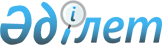 О предоставлении мер социальной поддержки специалистам здравоохранения, 
образования, социального обеспечения, культуры, спорта и ветеринарии, прибывшим для работы и проживания в сельские населенные пункты 
Зерендинского района на 2013 год
					
			Утративший силу
			
			
		
					Решение Зерендинского районного маслихата Акмолинской области от 6 марта 2013 года № 12-94. Зарегистрировано Департаментом юстиции Акмолинской области 1 апреля 2013 года № 3695. Утратило силу в связи с истечением срока применения - (письмо Зерендинского районного маслихата Акмолинской области от 27 января 2014 года № 25)      Сноска. Утратило силу в связи с истечением срока применения - (письмо Зерендинского районного маслихата Акмолинской области от 27.01.2014 № 25).      Примечание РЦПИ.

      В тексте документа сохранена пунктуация и орфография оригинала.

      В соответствии со статьей 6 Закона Республики Казахстан "О местном государственном управлении и самоуправлении в Республике Казахстан" от 23 января 2001 года, подпунктом 4) пункта 3 статьи 7,  пунктом 8 статьи 18 Закона Республики Казахстан "О государственном регулировании развития агропромышленного комплекса и сельских территорий" от 8 июля 2005 года, на основании постановления Правительства Республики Казахстан "Об утверждении размеров и Правил предоставления мер социальной поддержки специалистам здравоохранения, образования, социального обеспечения, культуры, спорта и ветеринарии прибывшим для работы и проживания в сельские населенные пункты" от 18 февраля 2009 года № 183, Зерендинский районный маслихат РЕШИЛ:



      1. Предоставить следующие меры социальной поддержки специалистам здравоохранения, образования, социального обеспечения, культуры, спорта и ветеринарии, прибывшим для работы и проживания в сельские населенные пункты Зерендинского района на 2013 год в виде:



      1) подъемного пособия в сумме, равной семидесятикратному месячному расчетному показателю;



      2) бюджетного кредита для приобретения или строительства жилья - в сумме, не превышающей одну тысячу пятисоткратный размер месячного расчетного показателя.



      2. Контроль за выполнением настоящего решения возложить на постоянно действующую комиссию для организации работы по оказанию мер социальной поддержки специалистам здравоохранения, образования, социального обеспечения, культуры, спорта и ветеринарии, прибывшим для работы и проживания в сельские населенные пункты Зерендинского района (председатель Жусупов Бейбит Айтымович).



      3. Настоящее решение вступает в силу со дня государственной регистрации в Департаменте юстиции Акмолинской области и вводится в действие со дня официального опубликования.      Председатель сессии                        С.Билялова      Секретарь районного маслихата              К.Аугалиев      "СОГЛАСОВАНО"      Аким Зерендинского района                  Е.Маржикпаев
					© 2012. РГП на ПХВ «Институт законодательства и правовой информации Республики Казахстан» Министерства юстиции Республики Казахстан
				